МУНИЦИПАЛЬНОЕ ДОШКОЛЬНООБРАЗОВАТЕЛЬНОЕ УЧРЕЖДЕНИЕ «ДЕТСКИЙ САД № 101»Экологический проект«Огород на окне» средняя группаВоспитатель: Чикунова А. С. Тип проекта– Исследовательский, творческий– Групповой–  КраткосрочныйУчастники проектаДети средней группы, воспитатель группы.Срок реализации проекта - 2 неделиАктуальность проектаРебенок является первооткрывателем всего того, что его окружает. Он может усвоить все прочно и надолго, если ему расскажут, покажут и если он попробует сам сделать. Дети дошкольного возраста в недостаточной степени имеют представления о растениях, о том, где они растут, о необходимых условиях их роста, их интерес к познавательно-исследовательской деятельности недостаточно развит.Цель проектаФормирование экологической культуры у детей, создание условий для познавательного развития детей через проектно – исследовательскую деятельность и организацию художественно-продуктивной творческой деятельности.Задачи проекта– Формировать у детей знания о росте и потребности растений (тепло, влага, свет).– Формировать умения наблюдать, ухаживать за огородными культурами. Развивать любознательность, интерес к исследовательской деятельности, экспериментированию.–  Воспитывать бережное и заботливое отношение к растениям.– Формировать партнерские взаимоотношения между педагогом, детьми.Этапы проектаПроект реализуется в три этапа – подготовительный, основной, заключительный.Предполагаемый результат проекта– Дети научатся сажать и ухаживать за культурными огородными растениями. Познакомятся с условиями их содержания.– Дети узнают особенности строения растения, узнают много интересного из жизни растений.– Опытным путем дети исследуют условия необходимые для роста культурных растений.– Дети научаться вести наблюдения.Формы реализации проектаФормы работы с детьми: наблюдения, эксперименты, организованная деятельность, беседы с рассматриванием картинок, чтение художественной литературы, продуктивная деятельность.Этапы реализации проекта1. Подготовительный– определение темы;– выявить цели и определить задачи;– подборка материала (литература, наглядный материал, дидактические игры, муляжи овощей, семена для посадки);– беседы с детьми «Что такое огород и что на нём растёт»; «Что такое «Огород на окне»; «Какие растения можно вырастить на подоконнике»;– подготовка семян.2. ОсновнойСодержание деятельности воспитателя и детей:– рассматривание и сравнение семян (помидор, перец, бархатцы, петрушка, баклажан);– посадка: лук (коллективно), редис, перец, бархатцы (корнеплод) – индивидуально;– посев: цветочных семян;– исследовательская и практическая деятельность по изучению особенностей выращивания культурных насаждений:– подготовка почвы;– отбор хороших семян от плохих;– знакомство с моделью трудового процесса;– посадка;– установка на светлое место;– полив;– рыхление;– оформление огорода на окне;– наблюдение за первыми всходами и дальнейшим развитием;– знакомство с моделью строения растения;– чтение детской литературы про овощи;– отгадывание загадок про овощи;– дидактические игры;– раскраски;3. ЗаключительныйСодержание деятельности воспитателя и детей:– анализ полученных результатов;– презентация проекта «Огород на окне».Ожидаемые результаты.1. Дети научатся ухаживать за растениями и познакомятся с условиями их содержания, будут учиться подмечать красоту растительного мира.
          2. У детей сформируются знания о росте растений в комнатных условиях.
          3. С помощью исследовательской работы дети должны будут выявить многообразие и разнообразие посевного материала.Практическая частьВначале они приготовили лоточки, наполнили их землей. Рассмотрели семена, обратили внимания, что не все семена одинаковые. После посадки семян в землю важно полить землю водой, чтобы семена «проснулись», и начали прорастать. Вмести с детьми, оформили наш подоконник атрибутами и игрушками соответствующей тематике.Играли в игру «Магазин».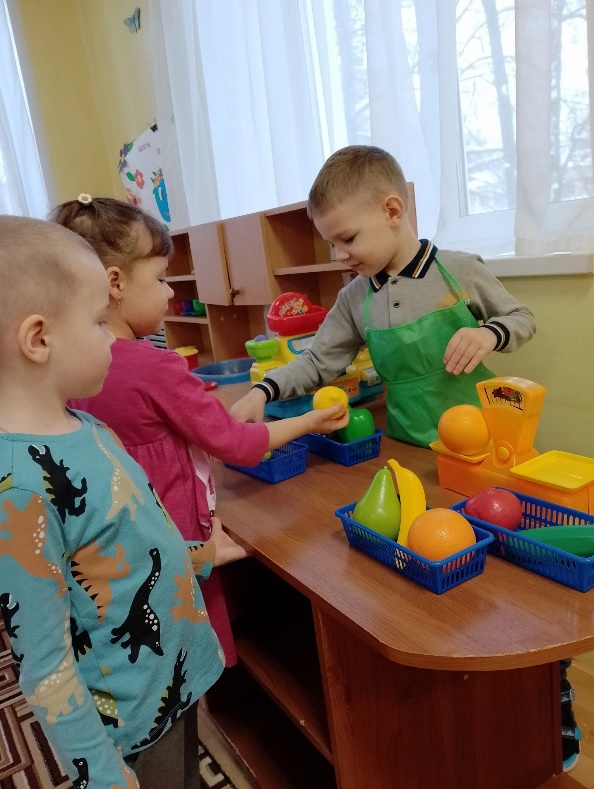 Рассмотрели семена помидор, перца, бархатцев.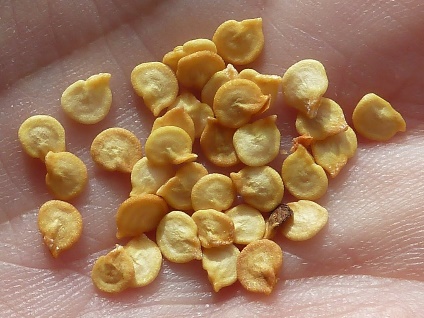 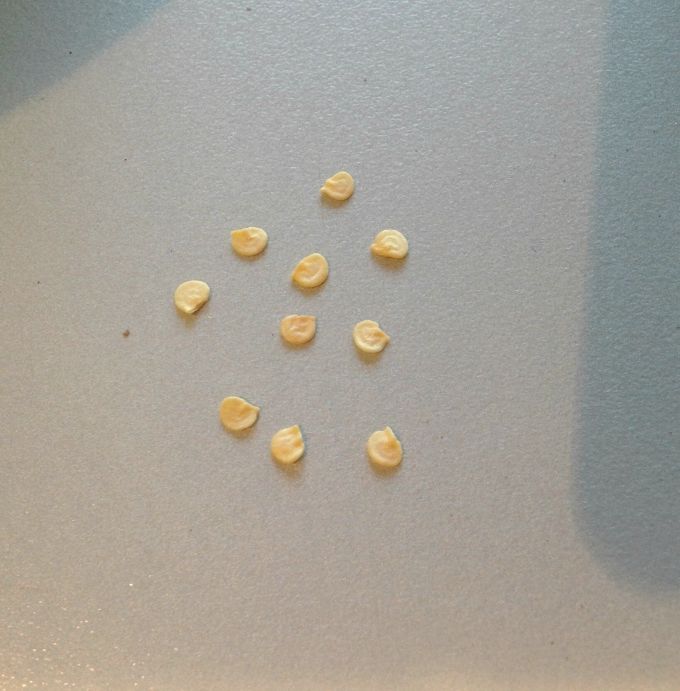 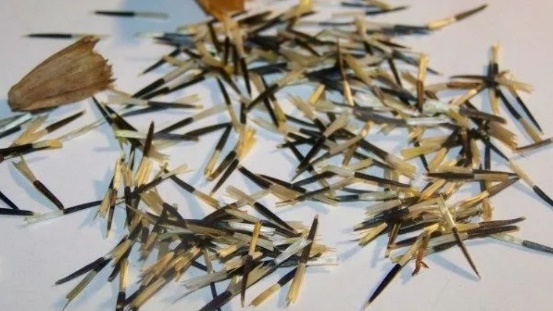 Подготовили почву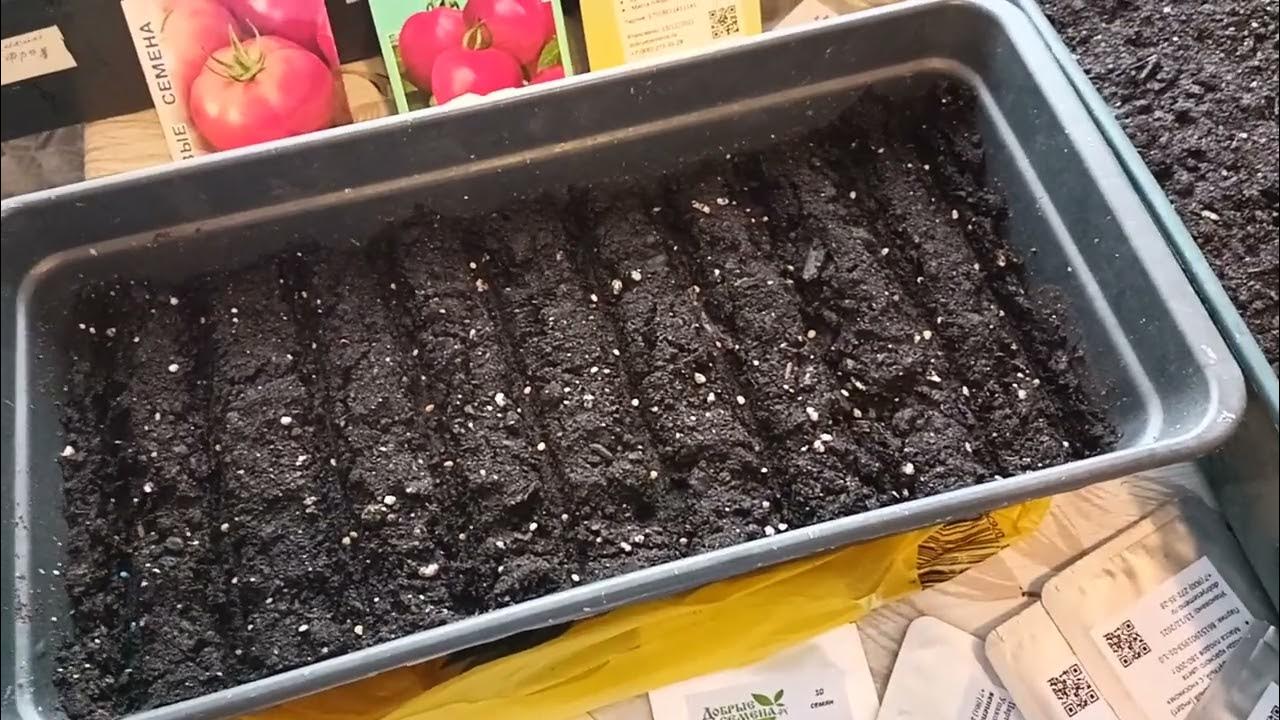 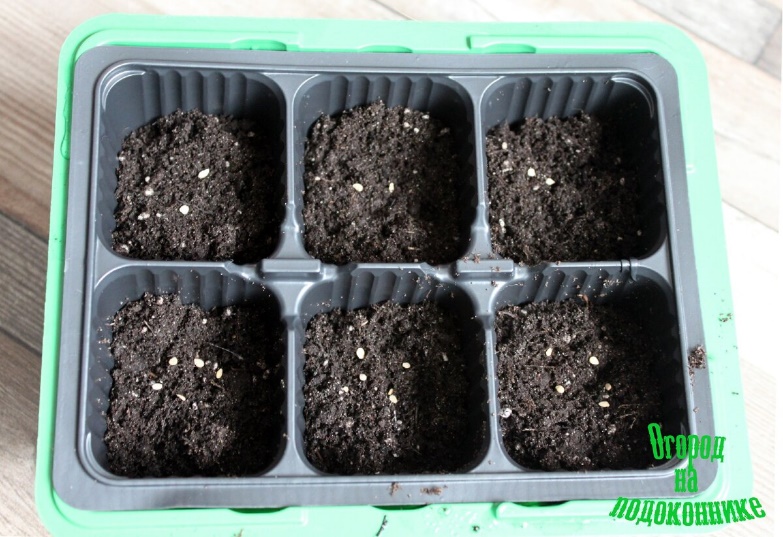  Поиграли в игру «Собери овощи в корзинку»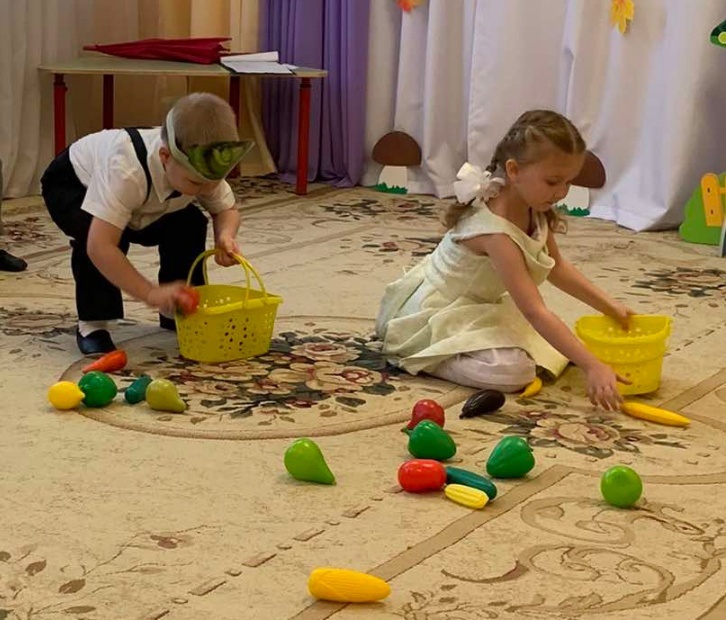 Посадили перец, помидоры, лук, бархатцы.Поливали наш урожай.Рыхлили почву.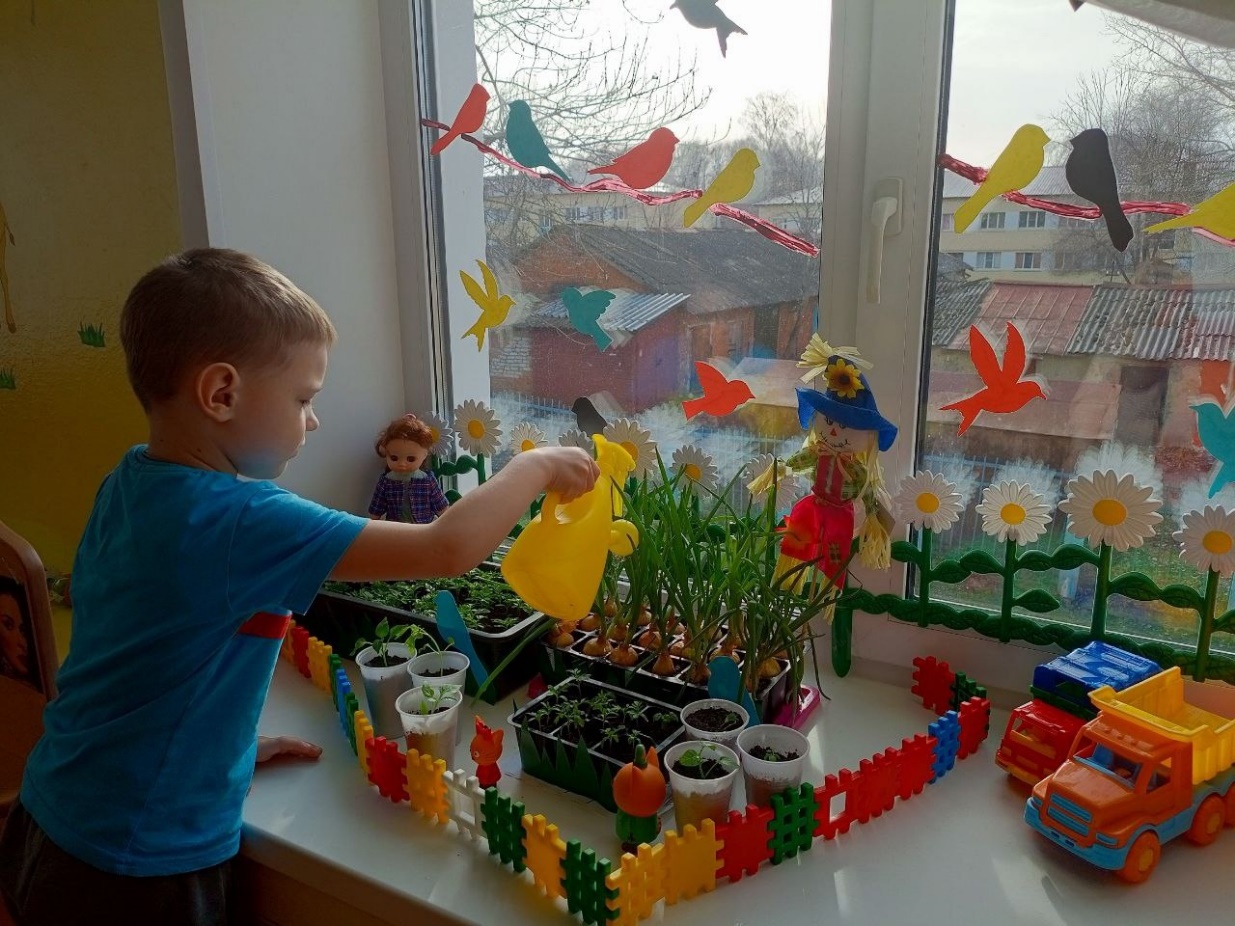 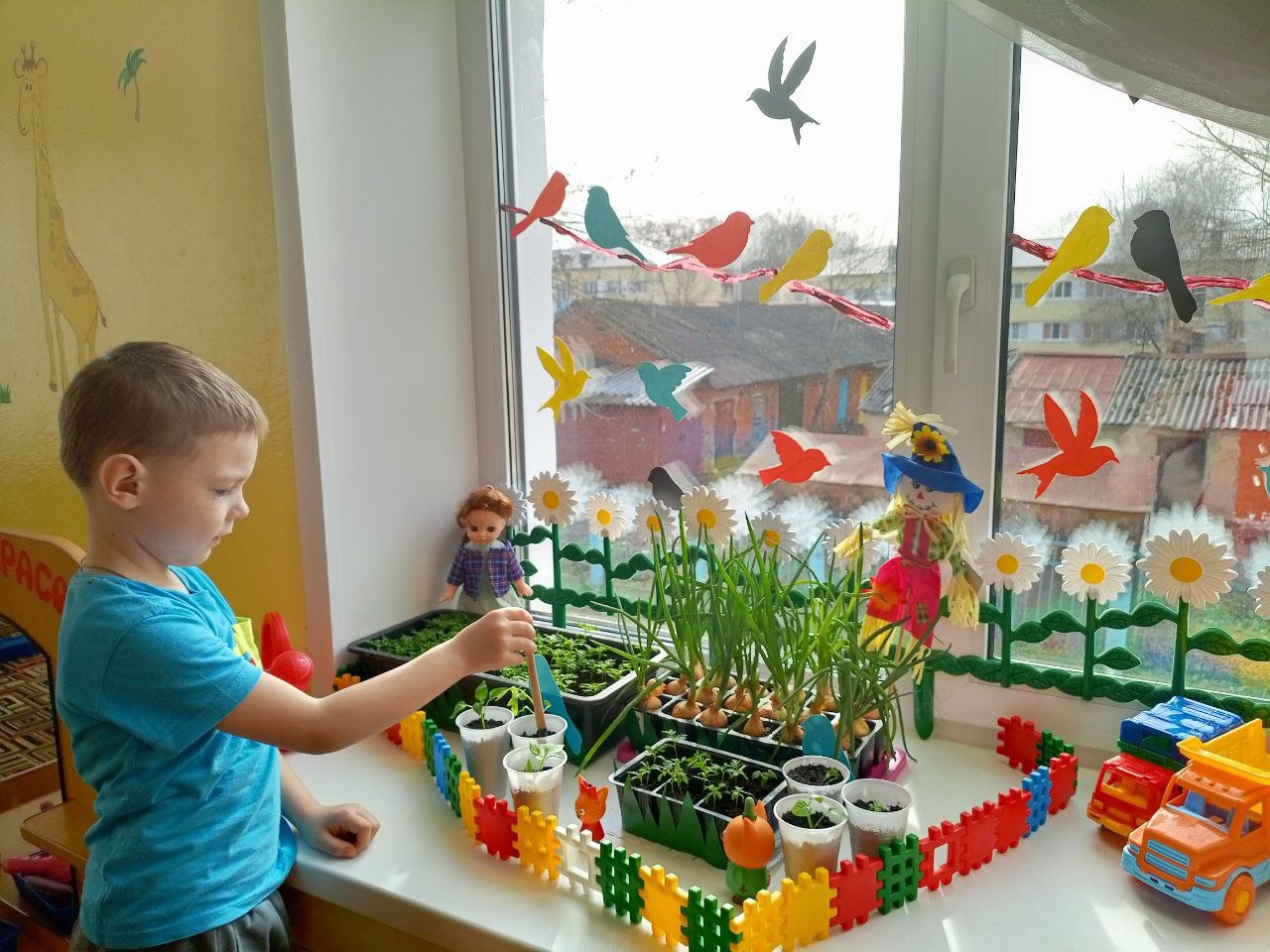 Производили рассаживание бархатцев.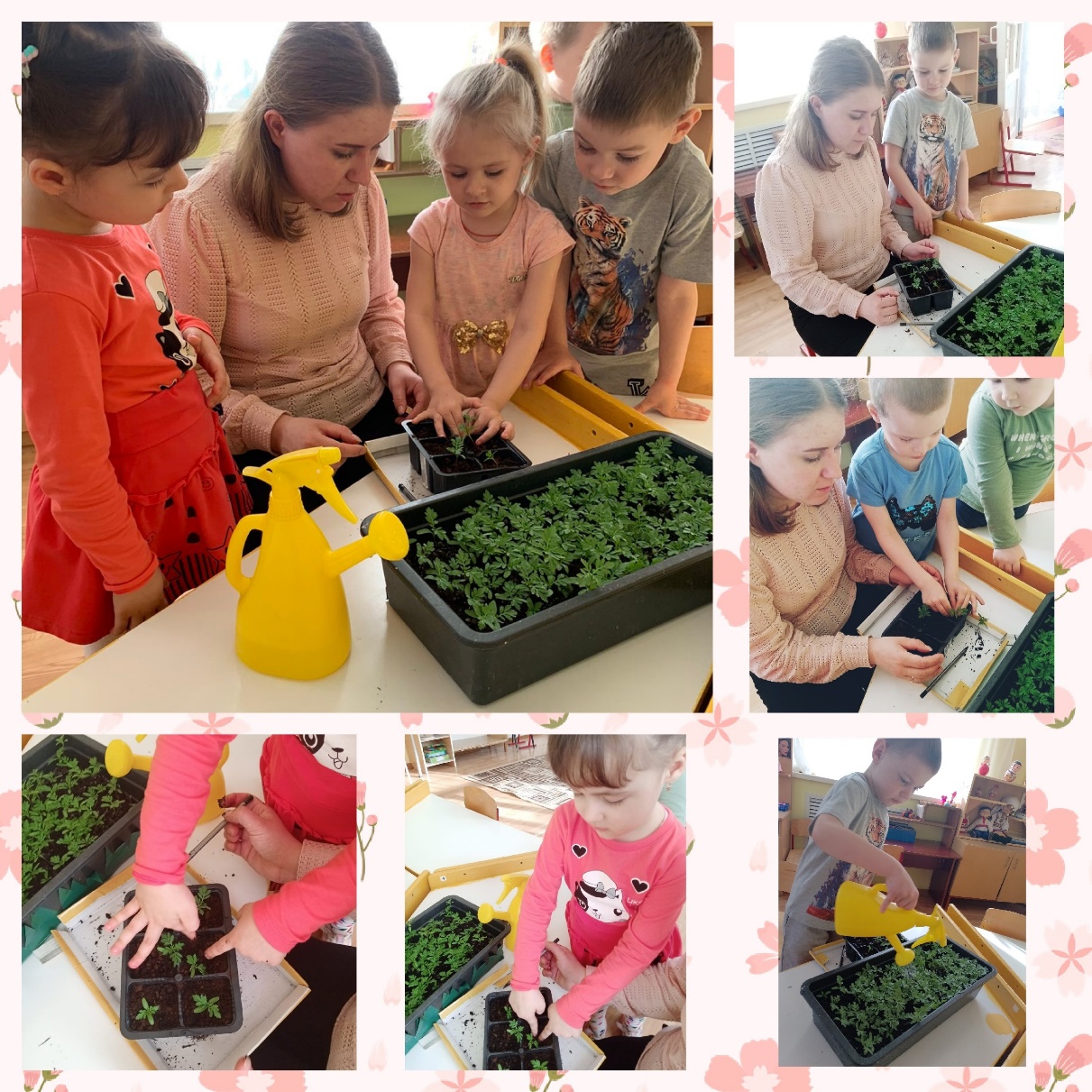 Вот такой огород у нас получился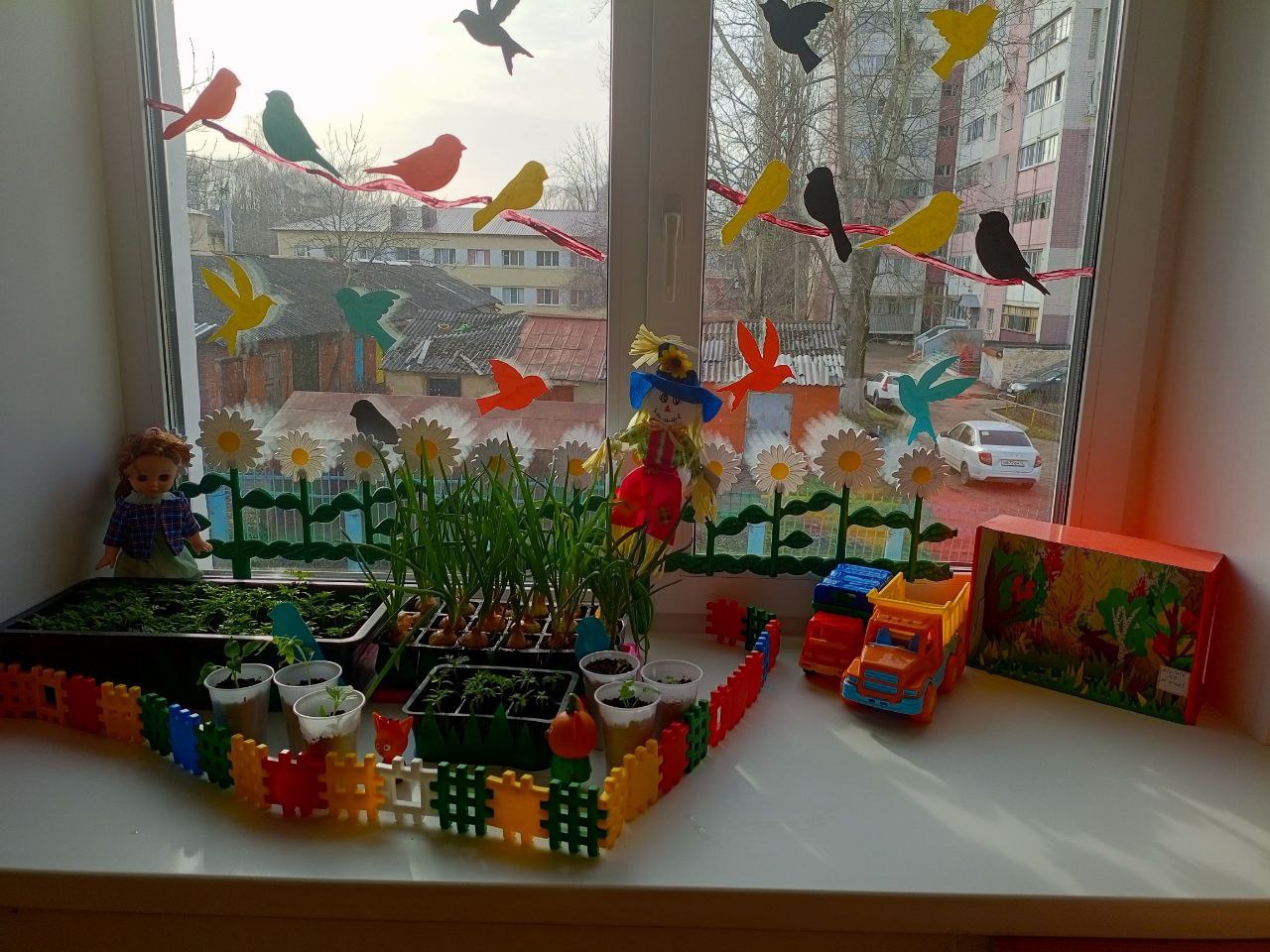 ПРИЛОЖЕНИЕИгры:П/и «Огурчик»Цель: формировать умение прыгать на двух ногах в прямом направлении; бегать, не наталкиваясь друг на друга; совершать игровые действия в соответствии с текстом.Д/И ««Собери из частей целое»Цель: развивать внимание, память, мышление, мелкую моторику; закреплять названия овощей.Хороводная игра «Огородная хороводная»Цель: учить детей согласовывать действия с текстом игры; закреплять названия овощей.Д/И «Мой любимый овощ»Цель: закреплять знания детей об овощах. Развивать связную речь.Сюжетно-ролевая игра «Овощной магазин»Цель: закрепить знания детей об обобщающем понятии «магазин», а также знания об овощах и фруктах.Д/И «Найди по описанию»Цель: развивать память, внимание; формировать умение при отгадывании не перебивать товарищей, не выкрикивать, внимательно выслушивать педагога.Подвижная игра «Овощи — фрукты»Цель: учить различать фрукты и овощи по их внешнему виду, развивать внимание, наблюдательность.Д/И «Четвертый лишний»Цель: развивать умение классифицировать предметы по существенному признаку.Художественная литература:– Чтение В. Коркина «Что растет у нас на грядке?».– Чтение стихотворения С. В. Михалкова «Овощи».–  Чтение Носов Н. Н. «Огурцы».Сказки:– «Репка».– «Вершки и корешки».– «Сказка про фрукты».– Сказка о полезных овощах.Стихи:– Ю. Тувим «Овощи».– Т. Бокова «Праздник урожая».– С.Михалков «ОВОЩИ».Беседы:– «Земля – какая она».Цель: выявить свойства земли (имеет вес, черного цвета, сыпучая);– «Семена растений отличаются друг от друга»Цель: выявить внешние отличия луковиц лука и чеснока друг от друга.– «Овощи, фрукты, полезные продукты»Цель: научить детей выбирать продукты, полезные для здоровья, вызвать стремление к здоровому питанию.Загадки:И зелен, и густ на грядке вырос куст.Покопай немножко: под кустом …(картошка)Сидит девица в темнице,А коса на улице. (Морковь)Прежде чем его мы съели,Все наплакаться успели. (Лук)Щёки розовы, нос бел,В темноте сижу весь день,А рубашка зелена,Вся на солнышке она. (Редис)Растут на грядкеЗелёные ветки,А на ветках —Красные детки. (Помидоры)В огороде – желтый мяч, 
Только не бежит он вскачь, 
Он как полная луна, 
Вкусные в нем семена. 
(Тыква) Круглый бок, желтый бок,
Сидит на грядке колобок.
Прирос к земле он крепко
Что это? (Репа)Зёрна жёлтые в початке,
Все молочные и сладки,
У царицы полей,
Назови её скорей! (кукуруза)В огороде хоть росла,
Знает ноты “соль” и “фа”.
Ответ: (фасоль)Этот овощ - генерал,
Овощам всем командир.
Если вы его сварили,
Не забудьте снять мундир…(Картошка)Над землей трава, 
Под землей бордовая голова. 
(Свекла) Расселась барыня на грядке,
Одета в шумные шелка.
Мы для нее готовим кадки
И крупной соли полмешка.
(Капуста)Летом – в огороде, 
Свежие, зеленые, 
А зимою – в бочке, 
Крепкие, соленые. 
(Огурцы)  Среди бахчи - 
Зеленые мячи. 
Налетела детвора - 
От мячей одна кора. (арбуз)Физкультминутки:«Грядка» Я давно весну ждала. (Дети идут по кругу, взявшись за руки). У меня свои дела. Мне участок в огороде (Меняют направление движения) Нынче мама отвела. Я возьму свою лопатку, ( Останавливаются, показывают, как копают) Я пойду, вскопаю грядку. Мягкой грядка быть должна. Показывают, как рыхлят. Это любят семена. Посажу на ней морковку Дети идут о кругу, показывают, что И редиску. А с боков. Сеют семена. Будут кустики бобов. «Мы лопатки взяли» Мы лопатки взяли, грядки раскопали: раз-два, раз-два! (Ребенок имитирует действия лопатой) Грабли в руки взяли, грядки причесали: Раз-два, раз-два! (Ребенок имитирует действия граблями) Семена рядами в землю мы бросали: Раз-два, раз-два! Раз-два, раз-два! (Ребенок имитирует разбрасывание семян) «Огород у нас в порядке» Огород у нас в порядке – Мы весной вскопали грядки. Мы пололи огород, поливали огород, (действия по тексту) В лунках маленьких не густо, рассадили мы капусту, («сажают») Лето всё она толстела, (показывают руками круг перед собой) Разрасталась вширь и ввысь, (руки в стороны, а затем вверх) А теперь ей тесно белой, (руки разведены в стороны) Говорит – посторонись! (отталкивающие движения руками).Раскраски 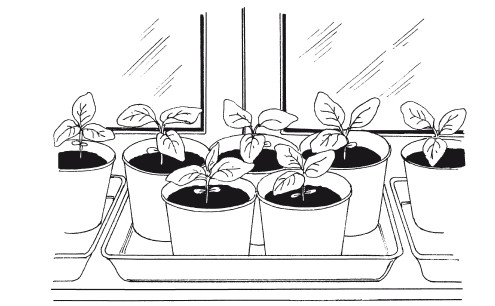 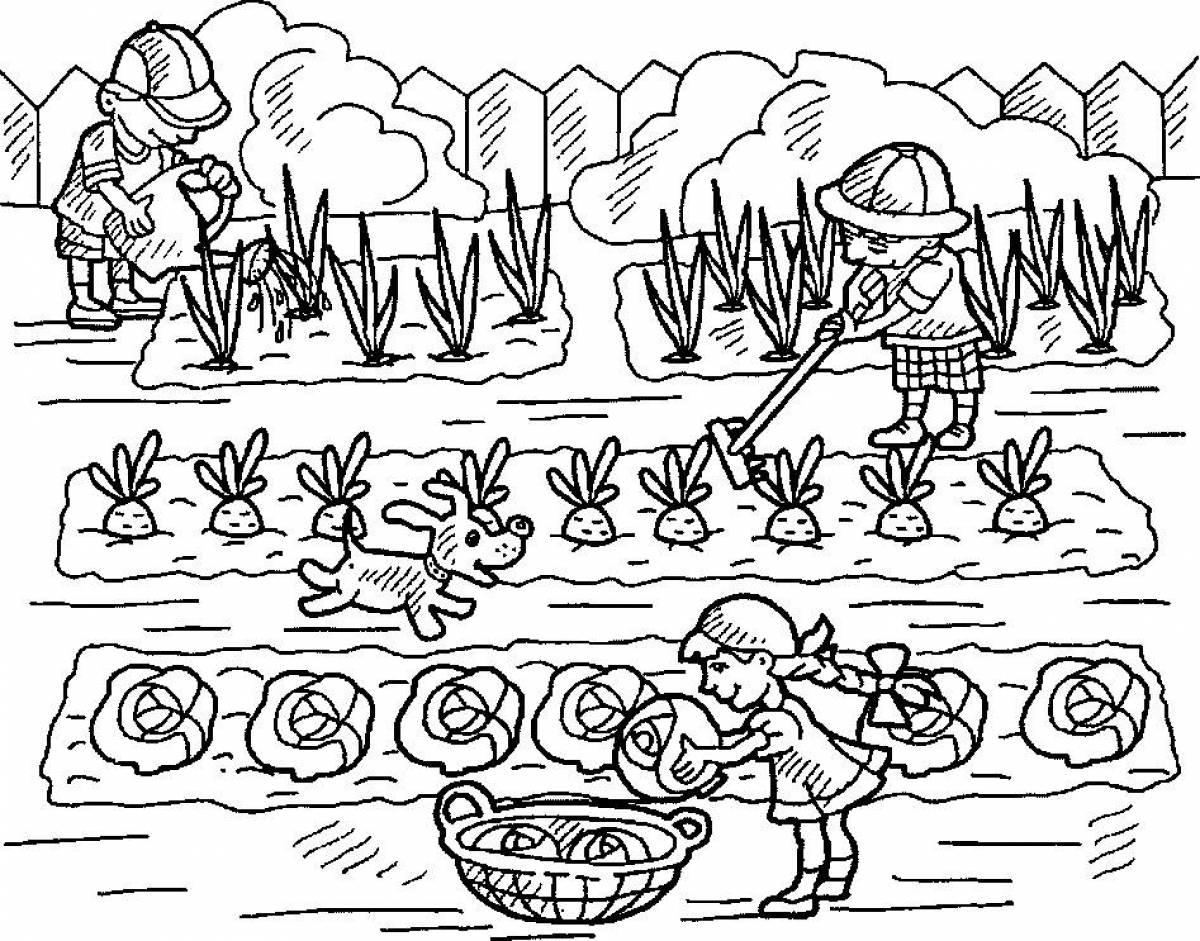 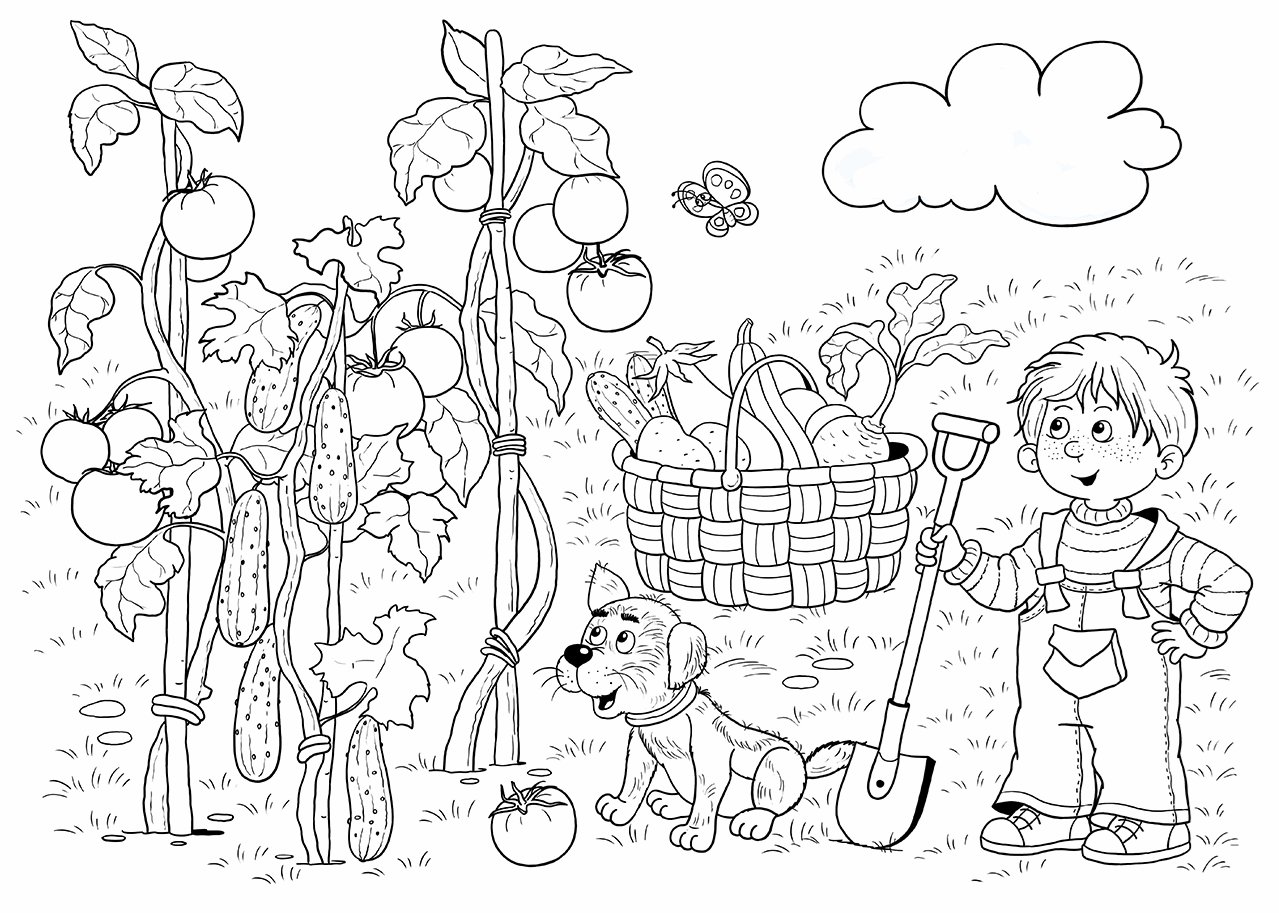 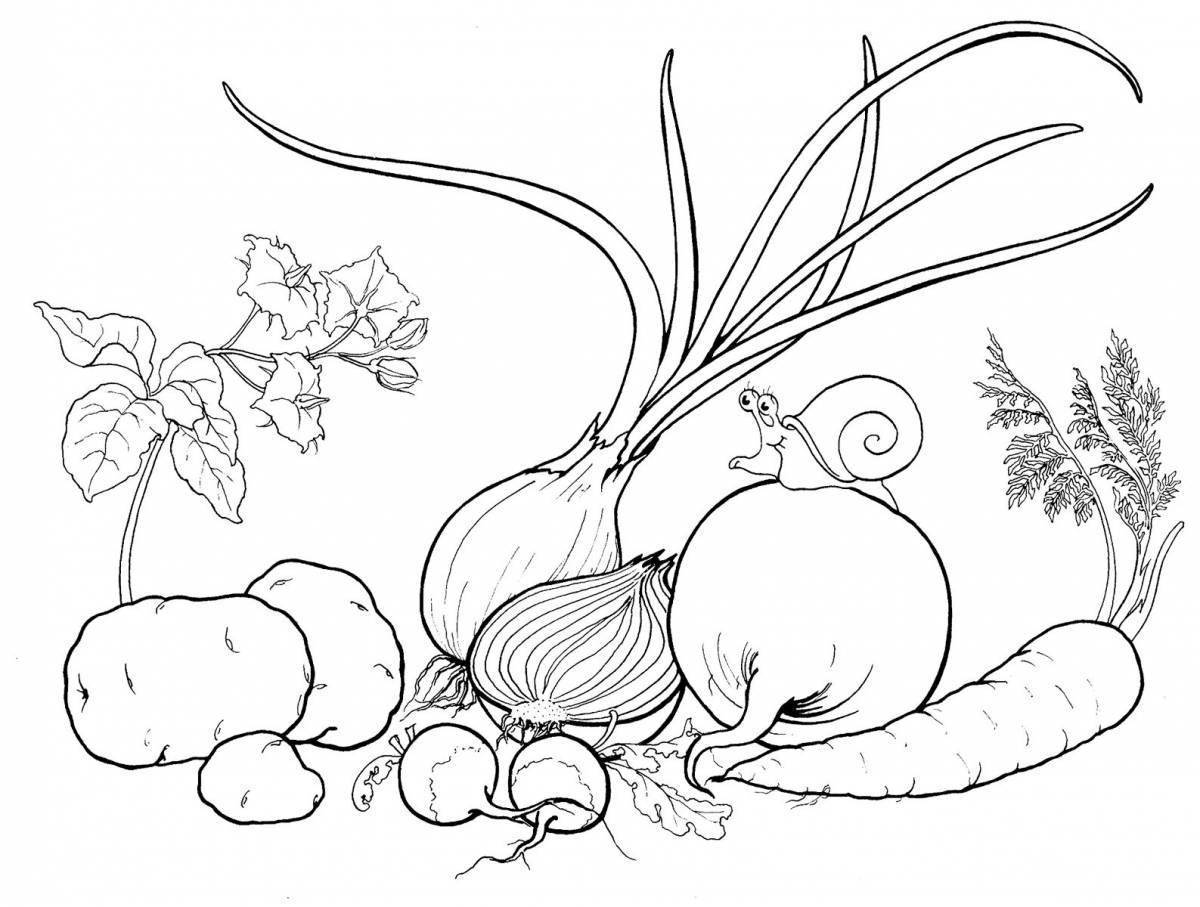 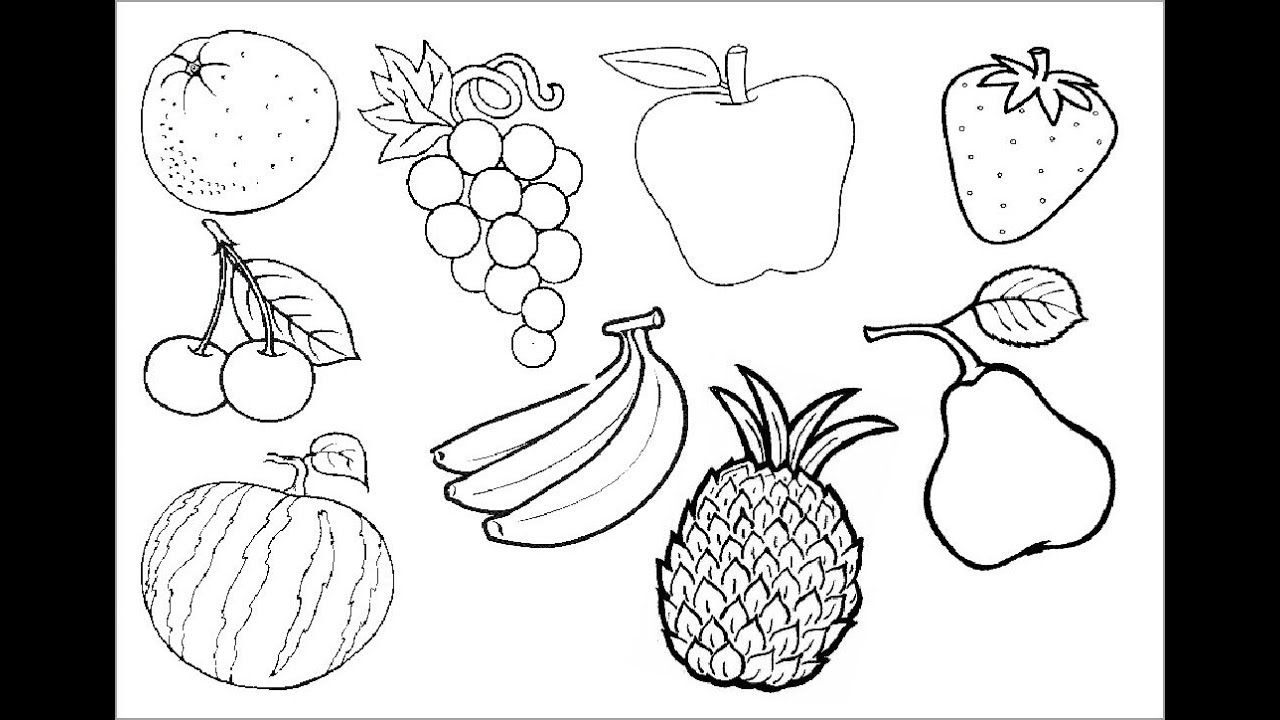 